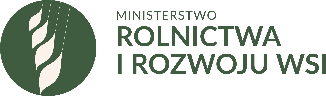 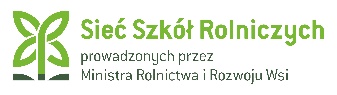 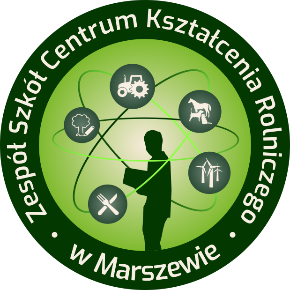 DANE OSOBOWE KANDYDATA: Nazwisko ……………………………………………………..	Imiona ……………………………………………………………………Data urodzenia  …………………………………………..  Miejsce urodzenia ……………………………………………………Imiona rodziców …………………………………………………………………………………………………………………………….. PESEL 

DANE  KONTAKTOWE KANDYDATA:
Adres zamieszkania …………………………………………………………………………………………………………………………………………………………………………………………………………………………………………………………………………………………(miejscowość, kod, ulica, nr domu, nr mieszkania)Nr telefonu……………………………………………………………………e-mail……………………………………………………………Załączniki:Nie posiadam / Posiadam prawo jazdy kat. „T” lub „C+E” *  nr…………………………………………………………….wydane przez…………………………………………………………………………………………………………………….…………………*Niepotrzebne skreślić								………………………………………………………										                 (podpis kandydata ZawódKwalifikacjaProszę postawić X przy wybranymROLNIK/TECHNIK ROLNIK 
– KWALIFIKACJA IROL. 04 Prowadzenie produkcji rolniczejTECHNIK ROLNIK- KWALIFIKACJA IIROL.10 Organizacja i nadzorowanie produkcji rolniczejTECHNIK URZĄDZEŃ I SYSTEMÓW ENERGETYKI ODNAWIALNEJ – KWALIFIKACJA IELE.10 Montaż i uruchamianie urządzeń i systemów energetyki odnawialnejTECHNIK URZĄDZEŃ I SYSTEMÓW ENERGETYKI ODNAWIALNEJ – KWALIFIKACJA IIELE.11 Eksploatacja urządzeń i systemów energetyki odnawialnejJEŹDZIECROL.01 Jeździectwo i trening koniŚWIADECTWO UKOŃCZENIA SZKOŁY (podstawowej, gimnazjum, szkoły ponadpodstawowej, szkoły ponadgimnazjalnej)ZAŚWIADCZENIE LEKARSKIE MEDYCYNY PRACY ( o braku przeciwwskazań zdrowotnych do wykonywania i pobierania praktycznej nauki zawodu)